FORMULARZ ZGŁASZANIA UWAG DO PROGNOZY ODDZIAŁYWANIA NA ŚRODOWISKO PROJEKTU AKTUALIZACJI STRATEGII ROZWOJU ZWIĄZKU GMIN „BARCJA” NA LATA 2021-2030.Formularz można dostarczać:droga elektroniczną na adres barcja@wp.pl  (skan podpisanego formularza), drogą korespondencyjną na adres: Związek Gmin „Barcja”, Pl. Piłsudskiego 1, 11-400 Kętrzyn, pok. nr 12 (decyduje data wpływu),osobiście do siedziby Związku Gmin „Barcja”, Pl. Piłsudskiego 1, 11-400 Kętrzyn, pok. nr 12 (pisemnie lub ustnie do protokołu).PODMIOT ZGŁASZAJĄCY UWAGĘ*UWAGA: osoby/instytucje/podmioty, które zgłaszają uwagi/propozycje, a nie reprezentują żadnych organizacji/podmiotów publicznych prosimy o wpisanie w wierszu nr 2: NIE DOTYCZYUWAGI / OPINIE / PROPOZYCJE / WNIOSKI dotyczące PROGNOZY ODDZIAŁYWANIA NA ŚRODOWISKO PROJEKTU AKTUALIZACJI STRATEGII ROZWOJU ZWIĄZKU GMIN BARCJA NA LATA 2021-2030**.......................................................Data i podpis osoby składającej uwagę Administratorem Danych Osobowych jest Związek Gmin „Barcja”, plac Piłsudskiego 1, 11-400 Kętrzyn, tel.: 89 751 24 50 e-mail: barcja@wp.pl (dalej: Administrator). Państwa dane będziemy przetwarzać w celu przeprowadzenia konsultacji w sprawie projektu aktualizacji strategii rozwoju Związku Gmin „Barcja” na lata 2021-2030 na podstawie art. 6 ust. 3 ustawy z dnia 6 grudnia 2006 r. o zasadach prowadzenia polityki rozwoju zgodnie z art. 6 ust. 1 lit. e Rozporządzenia Parlamentu Europejskiego i Rady (UE) 2016/679 z dnia 27 kwietnia 2016 r. w sprawie ochrony osób fizycznych w związku z przetwarzaniem danych osobowych i w sprawie swobodnego przepływu takich danych oraz uchylenia dyrektywy 95/46/WE (ogólne rozporządzenie o ochronie danych, dalej: RODO). Podanie danych jest niezbędne dla realizacji ww. celu. Formularze konsultacji zawierające dane osobowe będą przetwarzane przez okres wynikający z obowiązku archiwizacji, określony odpowiednimi przepisami prawa, licząc od roku następującego po roku przeprowadzenia konsultacji. Dane mogą być udostępniane podmiotom realizującym zadania na rzecz Administratora, takim jak: dostawcy oprogramowania wyłącznie w celu zapewnienia ich sprawnego działania z zachowaniem zasad ochrony danych osobowych i poufności ich przetwarzania, operatorzy pocztowi w celu zapewnienia korespondencji, podmioty publiczne w ramach zawartych porozumień i umów oraz w zakresie obowiązujących przepisów prawa. Przysługuje Państwu prawo do żądania od Administratora dostępu do swoich danych osobowych, ich sprostowania lub ograniczenia ich przetwarzania, wniesienia sprzeciwu wobec przetwarzania. Przysługuje Państwu także prawo wniesienia skargi do organu nadzorczego Prezesa Urzędu Ochrony Danych Osobowych w Warszawie, ul. Stawki 2, 00-193 Warszawa. Administrator powołał Inspektora Ochrony Danych z którym można kontaktować się drogą mailową: iod.barcja@wp.pl lub pisemnie na wskazany wyżej adres Administratora.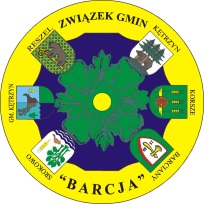 ZWIĄZEK GMIN „BARCJA”imię i nazwisko / instytucji / anazwa podmiotu  (pole obowiązkowe)status prawny podmiotu* (pole obowiązkowe)adres do korespondencji (pole opcjonalne do wypełnienia)e-mail (pole opcjonalne do wypełnienia)Nr telefonu kontaktowego (pole opcjonalne do wypełnienia)Lp.Odniesienie do części dokumentu, 
do którego odnosi się uwaga/propozycja (proszę podać rozdział, nr strony itp.)TREŚĆ UWAGI/PROPOZYCJA ZMIANUZASADNIENIE UWAGI/PROPOZYCJI